未来系列房车配置表平面布局图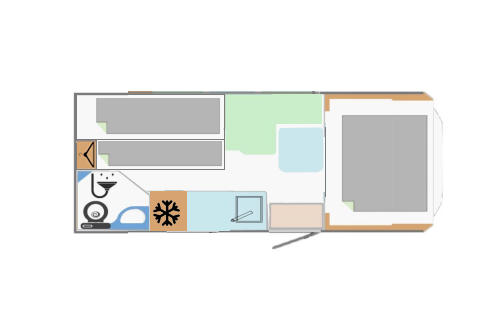 车辆型号车辆型号车辆型号依维柯AD02自动挡国Ⅵ-4.5T依维柯AD02自动挡国Ⅵ-4.5T依维柯AD02自动挡国Ⅵ-4.5T依维柯AD02自动挡国Ⅵ-4.5T依维柯AD02自动挡国Ⅵ-4.5T类别WL-I-2023WL-I-2023WL-I-2023WL-I-2023WL-I-2023布局布局布局2023未来款大额头前上门（无拓展）有两侧窗，无额头天窗2023未来款大额头前上门（无拓展）有两侧窗，无额头天窗2023未来款大额头前上门（无拓展）有两侧窗，无额头天窗2023未来款大额头前上门（无拓展）有两侧窗，无额头天窗2023未来款大额头前上门（无拓展）有两侧窗，无额头天窗载荷人数4-5人4-5人4-5人4-5人4-5人颜色颜色颜色车头车头白色白色白色白色白色白色白色白色白色颜色颜色颜色车厢车厢白色                   灰色白色                   灰色白色                   灰色白色                   灰色白色                   灰色白色                   灰色白色                   灰色白色                   灰色白色                   灰色颜色颜色颜色主板材主板材□JH-006□JH-006□JH-006□JH-006□JH-006□JH-006□JH-006□JH-006□JH-006颜色颜色颜色配色门板配色门板□JH-006□JH-006□JH-006□JH-006□JH-006□JH-006□JH-006□JH-006□JH-006颜色颜色颜色台面款式台面款式□白色石纹8298NM□白色石纹8298NM□白色石纹8298NM□白色石纹8298NM□白色石纹8298NM□白色石纹8298NM□白色石纹8298NM□白色石纹8298NM□白色石纹8298NM颜色颜色颜色皮革皮革□5801-5和5801-11拼色□5801-5和5801-11拼色□5801-5和5801-11拼色□5801-5和5801-11拼色□5801-5和5801-11拼色□5801-5和5801-11拼色□5801-5和5801-11拼色□5801-5和5801-11拼色□5801-5和5801-11拼色底盘参数底盘参数排量：3.0T排量：3.0T排量：3.0T排量：3.0T排量：3.0T外形尺寸外形尺寸外形尺寸外形尺寸5995*2390*32305995*2390*32305995*2390*3230底盘参数底盘参数油箱:100L油箱:100L油箱:100L油箱:100L油箱:100L最大功率：123KW最大功率：123KW最大功率：123KW最大功率：123KW轴距：3300mm轴距：3300mm轴距：3300mm底盘参数底盘参数驱动方式：后驱驱动方式：后驱驱动方式：后驱驱动方式：后驱驱动方式：后驱变速箱：8AT变速箱：8AT变速箱：8AT变速箱：8AT燃料种类：柴油燃料种类：柴油燃料种类：柴油底盘参数底盘参数国六排放标准国六排放标准国六排放标准国六排放标准国六排放标准轮胎规格:195/75R16LT轮胎规格:195/75R16LT轮胎规格:195/75R16LT轮胎规格:195/75R16LT钢板弹簧片：3片钢板弹簧片：3片钢板弹簧片：3片底盘参数底盘参数导航一体机（倒车影像）导航一体机（倒车影像）导航一体机（倒车影像）导航一体机（倒车影像）导航一体机（倒车影像）双发电机（12V、150A）双发电机（12V、150A）双发电机（12V、150A）双发电机（12V、150A）配置配置基础配置基础配置基础配置基础配置基础配置基础配置基础配置基础配置基础配置基础配置基础配置基础配置配置配置外观外观四明治保温箱体四明治保温箱体四明治保温箱体四明治保温箱体免漆彩铝板免漆彩铝板免漆彩铝板免漆彩铝板房车专用加水口房车专用加水口配置配置外观外观房车专用外推窗+舱门房车专用外推窗+舱门房车专用外推窗+舱门房车专用外推窗+舱门房车专用市电接口房车专用市电接口房车专用市电接口房车专用市电接口美式房车门+密码锁美式房车门+密码锁配置配置外观外观3.5米手动遮阳棚+灯带3.5米手动遮阳棚+灯带3.5米手动遮阳棚+灯带3.5米手动遮阳棚+灯带配置配置水箱水箱清水箱220L清水箱220L清水箱220L清水箱220L灰水箱60L灰水箱60L灰水箱60L灰水箱60L配置配置布艺布艺布艺床帘布艺床帘布艺床帘布艺床帘超纤皮革面料卡座超纤皮革面料卡座超纤皮革面料卡座超纤皮革面料卡座配置配置卫生间卫生间吸塑卫生间吸塑卫生间吸塑卫生间吸塑卫生间换气扇换气扇换气扇换气扇进口旋转式坐便器进口旋转式坐便器配置配置卫生间卫生间化妆镜化妆镜化妆镜化妆镜淋浴花洒淋浴花洒淋浴花洒淋浴花洒照明灯照明灯配置配置厨房厨房FRP水槽FRP水槽FRP水槽FRP水槽房车85L冰箱（DC12V）房车85L冰箱（DC12V）房车85L冰箱（DC12V）房车85L冰箱（DC12V）万向水龙头万向水龙头配置配置水电水电大1P变频空调大1P变频空调大1P变频空调大1P变频空调热水器25L热水器25L热水器25L热水器25L电动踏步电动踏步配置配置水电水电触控式集成控制系统（7寸）触控式集成控制系统（7寸）触控式集成控制系统（7寸）触控式集成控制系统（7寸）6000W逆变器6000W逆变器6000W逆变器6000W逆变器48V200AH房车锂电池48V200AH房车锂电池配置配置水电水电水泵水泵水泵水泵220V电源插座220V电源插座220V电源插座220V电源插座床头阅读灯床头阅读灯配置配置水电水电USB接口USB接口USB接口USB接口外接电源线15米外接电源线15米外接电源线15米外接电源线15米外接水管10米外接水管10米配置配置水电水电万向升降桌万向升降桌万向升降桌万向升降桌氛围灯带氛围灯带氛围灯带氛围灯带配置配置装饰装饰防实木地板革防实木地板革防实木地板革防实木地板革豪华家具组豪华家具组豪华家具组豪华家具组上门网兜上门网兜配置配置装饰装饰车内拉手车内拉手车内拉手车内拉手配置配置床组床组额头双人床额头双人床额头双人床额头双人床L型卡座L型卡座L型卡座L型卡座后纵床上翻下铺1.95米后纵床上翻下铺1.95米选配件选配件选配件选配件选配件选配件选配件选配件选配件选配件选配件选配件选配件选配件 户外折叠桌板 户外折叠桌板 户外折叠桌板 户外折叠桌板 户外折叠桌板 户外折叠桌板 户外折叠桌板 户外抽拉柴油灶 户外抽拉柴油灶 户外抽拉柴油灶 户外抽拉柴油灶 1200W太阳能板（含控制器和蓝牙控制） 1200W太阳能板（含控制器和蓝牙控制） 1200W太阳能板（含控制器和蓝牙控制） 流媒体后视镜 流媒体后视镜 流媒体后视镜 流媒体后视镜 流媒体后视镜 流媒体后视镜 流媒体后视镜 四路监控（含显示屏） 四路监控（含显示屏） 四路监控（含显示屏） 四路监控（含显示屏） 额头天窗 额头天窗 额头天窗 手动驻车支腿 手动驻车支腿 手动驻车支腿 手动驻车支腿 手动驻车支腿 手动驻车支腿 手动驻车支腿 额头32寸电视 额头32寸电视 额头32寸电视 额头32寸电视 锂电池系统48V 200AH 锂电池系统48V 200AH 锂电池系统48V 200AH 三口拖车杠 三口拖车杠 三口拖车杠 三口拖车杠 三口拖车杠 三口拖车杠 三口拖车杠 5KW柴油驻车暖风 5KW柴油驻车暖风 5KW柴油驻车暖风 5KW柴油驻车暖风 3KG洗衣机 3KG洗衣机 3KG洗衣机说明说明注：如选择的选配件和基础配置相冲突，将以选配件为准，覆盖对应的基础配置，不另行通知。注：如选择的选配件和基础配置相冲突，将以选配件为准，覆盖对应的基础配置，不另行通知。注：如选择的选配件和基础配置相冲突，将以选配件为准，覆盖对应的基础配置，不另行通知。注：如选择的选配件和基础配置相冲突，将以选配件为准，覆盖对应的基础配置，不另行通知。注：如选择的选配件和基础配置相冲突，将以选配件为准，覆盖对应的基础配置，不另行通知。注：如选择的选配件和基础配置相冲突，将以选配件为准，覆盖对应的基础配置，不另行通知。注：如选择的选配件和基础配置相冲突，将以选配件为准，覆盖对应的基础配置，不另行通知。注：如选择的选配件和基础配置相冲突，将以选配件为准，覆盖对应的基础配置，不另行通知。注：如选择的选配件和基础配置相冲突，将以选配件为准，覆盖对应的基础配置，不另行通知。注：如选择的选配件和基础配置相冲突，将以选配件为准，覆盖对应的基础配置，不另行通知。注：如选择的选配件和基础配置相冲突，将以选配件为准，覆盖对应的基础配置，不另行通知。注：如选择的选配件和基础配置相冲突，将以选配件为准，覆盖对应的基础配置，不另行通知。